R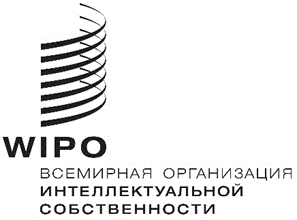 H/A/41/1оригинал: английскийдата: 2 июля 2021 г.Специальный союз по международному депонированию промышленных образцов (Гаагский союз)АссамблеяСорок первая (23-я очередная) сессия
Женева, 4–8 октября 2021 г.Предлагаемые поправки к Общей инструкции к Акту 1999 г. и 
Акту 1960 г. Гаагского соглашенияДокумент подготовлен СекретариатомI.	ВВЕДЕНИЕВосьмая сессия Рабочей группы по правовому развитию Гаагской системы международной регистрации промышленных образцов (далее – Рабочая группа) состоялась 30 октября–1 ноября 2019 г.На этом заседании Рабочая группа обсудила предложения по внесению поправок в Общую инструкцию к Акту 1999 г. и Акту 1960 г. Гаагского соглашения (далее – Общая инструкция).  По итогам обсуждения Рабочая группа положительно оценила возможность представления Ассамблее Гаагского союза предложений о внесении поправок в правила 15, 21, 22bis и Перечень пошлин и сборов для принятия.Однако в результате пандемии COVID-19 сороковая сессия Ассамблеи Гаагского союза, состоявшаяся в сентябре 2020 г., проходила на основе урезанной повестки дня, и эти предложения не были вынесены для принятия на данном заседании.Более того, на девятой сессии, состоявшейся 14 и 15 декабря 2020 г., Рабочая группа положительно оценила возможность представления Ассамблее Гаагского союза предложений о внесении поправок в правила 5, 17 и 37 Общей инструкции для принятия.В свете сказанного выше в настоящем документе представлены для принятия основные предлагаемые поправки, рекомендованные Рабочей группой на восьмой и девятой сессиях.  Справочная информация об этих поправках изложена в следующих пунктах.  Сами поправки воспроизведены в приложениях к настоящему документу.  Формулировки, которые предлагается добавить или исключить, подчеркнуты или вычеркнуты соответственно по всему тексту, фигурирующему в приложениях I и II.  Окончательный текст соответствующих положений и Перечня пошлин и сборов в результате внесения предлагаемых изменений воспроизведен в приложениях III и IV.II.	ПРЕДЛАГАЕМЫЕ ПОПРАВКИ К ОБЩЕЙ ИНСТРУКЦИИ, рекомендованные рабочей группой по итогам восьмой сессииПОПРАВКИ К ПРАВИЛУ 21Рабочая группа обсуждала этот вопрос на основе документа H/LD/WG/8/7.  Предлагаемые поправки к праву 21 призваны смягчить требования, касающиеся внесения записи об изменении владельца, если соответствующее ходатайство подано новым владельцем международной регистрации.Согласно действующей правовой норме, в упомянутых случаях ходатайство должно быть подписано владельцем международной регистрации или должно сопровождаться свидетельством компетентного органа Договаривающейся стороны владельца о том, что новый владелец является правопреемником соответствующего владельца.  Это весьма обременительно для новых владельцев в том случае, когда получить подпись действующего владельца не представляется возможным.Предлагаемые поправки к правилу 21(1)(b)(ii) и (6) позволят Международному бюро вносить записи о новых владельцах в качестве владельцев международной регистрации в том случае, когда соответствующее ходатайство подано и подписано новым владельцем при условии, что оно сопровождается документом о переуступке прав или другим подтверждающим документом, позволяющим обосновать факт изменения в праве собственности.Согласно рекомендации Рабочей группы предлагаемые изменения должны были вступить в силу 1 января 2021 г.  Однако, как отмечено в пункте 3 выше, это предложение не было вынесено на рассмотрение Ассамблеи Гаагского союза на сороковой сессии.ПРЕДЛАГАЕМОЕ НОВОЕ ПРАВИЛО, ПРЕДУСМАТРИВАЮЩЕЕ ДОБАВЛЕНИЕ ПРИТЯЗАНИЯ НА ПРИОРИТЕТ ПОСЛЕ ПОДАЧИ ЗАЯВКИРабочая группа обсуждала этот вопрос на основе документа H/LD/WG/8/2.  Предлагаемое новое правило 22bis позволит заявителям и владельцам подавать в Международное бюро ходатайство о добавлении притязания на приоритет до завершения технической подготовки к публикации и в течение двух месяцев с даты подачи международной заявки.Не будет лишним напомнить, что возможность включения предлагаемого нового положения уже предусмотрена в статье 6(1)(b) Женевского акта (1999 г.) Гаагского соглашения о международной регистрации промышленных образцов 
(далее – Акт 1999 г.).  Кроме того, это положение не противоречит нормативно-правовой базе Договора о патентной кооперации (PCT), Договора о патентном праве (PLT) и проекта договора о законах по образцам (ДЗО), как и не противоречит национальным и региональным законам ряда Договаривающихся сторон Гаагской системы.Более того, в русле нового положения предлагается скорректировать правило 15, включив в него новый подпункт (vi), касающийся любых притязаний на приоритет, добавленных в соответствии с правилом 22bis, в качестве еще одного требования к содержанию международной регистрации.  Для того чтобы Международное бюро могло оказывать новую предлагаемую услугу, предлагается также включить в Перечень пошлин и сборов новую категорию пошлины (пункт 6).По итогам обсуждения Рабочая группа приняла к сведению, что имплементация предлагаемого нового правила 22bis потребует определенной доработки информационной системы и адаптации процедур экспертизы Международного бюро.  В этой связи было рекомендовано оставить на усмотрение Международного бюро дату вступления в силу предлагаемых поправок, требующих одобрения Ассамблеи Гаагского союза.III.	ПРЕДЛАГАЕМЫЕ ПОПРАВКИ К ОБЩЕЙ ИНСТРУКЦИИ, РЕКОМЕНДОВАННЫЕ РАБОЧЕЙ ГРУППОЙ ПО ИТОГАМ ДЕВЯТОЙ СЕССИИПОПРАВКИ К ПРАВИЛУ 5Рабочая группа обсуждала этот вопрос на основе документов H/LD/WG/9/3 Rev. и H/LD/WG/9/6.  Предлагаемые поправки к правилу 5 призваны предоставить пользователям Гаагской системы приемлемое средство правовой защиты на случай несоблюдения установленного срока по причине форс-мажорного обстоятельства, такого как пандемия COVID-19.Правило 5 в действующей редакции применяется в весьма ограниченном числе случаев.  Применительно к форс-мажорным обстоятельствам оно допускает несоблюдение срока для сообщения, адресованного Международному бюро, только в случае сбоев в почтовом обслуживании и доставке, вызванных форс-мажорной ситуацией, и требует, чтобы заинтересованная сторона отвечала определенным условиям и представила соответствующие доказательства (правило 5(1) и (2)).  Аналогичные требования применяются к сообщениям, направляемым с помощью электронных средств связи: правило допускает несоблюдение срока только в том случае, если имел место сбой в электронной связи с Международным бюро или по месту нахождения заинтересованной стороны (правило 5(3)).  Другие действия, например порядок оплаты пошлин через банк, четко не оговорены.Предлагаемые поправки к правилу 5 предоставят пользователям Гаагской системы средство правовой защиты аналогичное предлагаемому в Инструкции к РСТ.  В пункте (1) в измененной редакции изложен общий принцип, согласно которому несоблюдение срока, установленного в Общей инструкции для совершения какого-либо действия в Международном бюро, может считаться оправданным, если заинтересованная сторона представит удовлетворяющие Международное бюро доказательства того, что такое несоблюдение вызвано форс-мажорным обстоятельством.Новый предлагаемый пункт (2) призван уточнить, что Международное бюро может отказаться от требования представления доказательств, предусмотренного в пункте (1); в этом случае необходимо направить заявление о том, что несоблюдение срока вызвано обстоятельством, в отношении которого Международное бюро отказалось от требования о представлении доказательств.Наконец, новый предлагаемый пункт (3) по аналогии с правилом 82quater Инструкции к РСТ требует от соответствующей стороны представить доказательства или заявление, а также выполнить необходимое действие в разумно возможный кратчайший срок и не позднее чем через шесть месяцев после истечения предписанного срока.С учетом пандемии COVID-19 и необходимости защиты интересов пользователей Гаагской системы Рабочая группа рекомендовала принять меры к тому, чтобы предлагаемые поправки к правилу 5 вступили в силу через два месяца после принятия.ПОПРАВКИ К ПРАВИЛАМ 17 И 37Рабочая группа обсуждала этот вопрос на основе документов H/LD/WG/9/2 и H/LD/WG/9/2 Corr.  Предлагаемые поправки к правилу 17 призваны удовлетворить потребности пользователей Гаагской системы путем продления срока стандартной публикации с 6 до 12 месяцев и предоставления возможности ходатайствовать о досрочной публикации в любое время, предшествующее публикации международной регистрации.Для подготовки этого предложения Международное бюро провело консультации с неправительственными организациями (НПО), представляющими пользователей Гаагской системы.  НПО, принявшие участие в опросе, практически единогласно выступили за продление срока стандартной публикации с 6 до 12 месяцев и предоставление возможности ходатайствовать о досрочной публикации в любое время до истечения 12-месячного срока стандартной публикации.Действующий срок стандартной публикации продолжительностью 6 месяцев был согласован и утвержден на Дипломатической конференции по принятию нового Акта Гаагского соглашения о международной регистрации промышленных образцов (Женевский акт) в 1999 г.  Если учитывать, что в рамках некоторых национальных и региональных систем до публикации сведений о промышленном образце проходит определенный период времени в связи с необходимостью его экспертизы (формальной или по существу) и технической подготовки к публикации, шестимесячный срок призван обеспечить владельцам международных регистраций то же преимущество фактической отсрочки, которое было бы у них, если бы они подавали заявку напрямую.  Однако по мере расширения членского состава Акта 1999 г. и подключения самых разных национальных и региональных систем было отмечено, что в рамках отдельных национальных режимов сведения о образцах нередко публикуются гораздо позднее, чем через 6 месяцев после даты подачи заявки, как правило, минимум спустя 12 месяцев.Таким образом, предложение о продлении текущего срока стандартной публикации до 12 месяцев создаст условия для достижения упомянутой основополагающей цели стандартной публикации путем приближения срока стандартной публикации к продолжительности фактической отсрочки, которая есть в распоряжении пользователей в рамках соответствующих национальных систем.Кроме того, предлагается включить в правило 37 новый пункт 3, в котором будет уточняться, что установленный в настоящее время шестимесячный срок будет и далее применяться в случае международных регистраций, полученных на основе международных заявок, поданных до даты вступления в силу предлагаемых поправок к правилу 17(1)(iii).Рабочая группа рекомендовала в качестве даты вступления в силу предлагаемых поправок к правилам 17 и 37 – 1 января 2022 г.Процедура внесения поправок в правило 17(1)(iii)Правило 33 Общей инструкции предусматривает следующее:[…](2) [Требование большинства в четыре пятых] Для внесения поправок в нижеследующие положения Инструкции и в пункт (3) настоящего правила требуется большинство в четыре пятых Договаривающихся сторон, связанных Актом 1999 г.:[…] (iv) правило 17(1)(iii).(3) [Процедура] Любое предложение о внесении поправок в какое-либо положение, упомянутое в пункте (1) или (2), направляется всем Договаривающимся сторонам по крайней мере за два месяца до открытия сессии Ассамблеи, которая призвана принять решение по такому предложению.Процедура, описанная в пункте (3) правила 33, как представляется, соблюдена: циркулярная записка C. H 150 по данной теме направлена всем Договаривающим сторонам 2 июля 2021 г.Более того, согласно пункту (2) правила 33 необходимо большинство в четыре пятых голосов Договаривающихся сторон, связанных Актом 1999 г.  Учитывая, что правило 17(1)(iii) применяется ко всем Договаривающимся сторонам (связаны ли они Актом 1960 г. или Актом 1999 г.), следует понимать, что общий принцип большинства в две трети голосов, которое обычно требуется для внесения поправок в то или иное положение Общей инструкции, применяется только к Договаривающимся сторонам, связанным Актом 1960 г.  Что касается Договаривающихся сторон, связанных как 
Актом 1999 г., так и Актом 1960 г., их голоса следует учитывать для определения того, выполняется ли требование большинства в четыре пятых и две третьих в соответствующих контекстах.IV.	ВСТУПЛЕНИЕ В СИЛУ ПРЕДЛАГАЕМЫХ ПОПРАВОККак отмечено в пункте 25, Рабочая группа на девятой сессии рекомендовала принять меры к тому, чтобы предлагаемые поправки к правилам 17 и 37 вступили в силу 1 января 2022 г.Как отмечено в пунктах 2, 3 и 9, Рабочая группа на восьмой сессии рекомендовала принять меры к тому, чтобы предлагаемые поправки к правилу 21(1)(b)(ii) и (6) вступили в силу 1 января 2021 г., однако соответствующее предложение не было вынесено на рассмотрение на сороковой сессии Ассамблеи Гаагского союза.  В этой связи Секретариат рекомендует в качестве даты вступления в силу этих предлагаемых поправок 1 января 2022 г.Как отмечено в пункте 19, Рабочая группа на девятой сессии рекомендовала принять меры к тому, чтобы предлагаемые поправки к правилу 5 вступили в силу через два месяца после их принятия.  Эта рекомендация была вынесена в контексте возможного проведения внеочередной сессии Ассамблеи Гаагского союза в первой половине 2021 г.  Однако такая внеочередная сессия не состоялась, и с учетом сроков данной сессии Секретариат рекомендует, чтобы упомянутые предлагаемые поправки вступили в силу тогда же, когда и предлагаемые поправки к правилам 17, 21 и 37, а именно 1 января 2022 г.Наконец, как отмечено в пункте 13, Рабочая группа на восьмой сессии рекомендовала, чтобы дата вступления в силу нового предлагаемого правила 22bis, а также вытекающей из него поправки к правилу 15 и нового пункта 6 в Перечне пошлин и сборов была определена и объявлена Международным бюро.33.	Ассамблее Гаагского союза предлагается принять поправки:(i)	к правилам 5, 17, 21 и 37 Общей инструкции в том виде, в каком они представлены в приложениях I и III к документу H/A/41/1, с датой вступления в силу с 1 января 2022 г.;  и(ii)	к правилам 15 и 22bis Общей инструкции, а также Перечню пошлин и сборов в том виде, в каком они представлены в приложениях II и IV к документу H/A/41/1, с датой вступления в силу, определенной Международным бюро.[Приложения следуют]Общая инструкцияк Акту 1999 г. и Акту 1960 г.Гаагского соглашения(действует с [1 января 2022 г.])[…]ГЛАВА 1ОБЩИЕ ПОЛОЖЕНИЯ[…]Правило 5Допущение несоблюдения сроков(1)	()	[Ограничение возможности оправдания]  В соответствии с настоящим правилом несоблюдение срока оправдывается только в том случае, если доказательства, упомянутые в пункте (1) , получены Международным бюро, не позднее чем через шесть месяцев после истечения  срока.[…]ГЛАВА 2МЕЖДУНАРОДНЫЕ ЗАЯВКИ И МЕЖДУНАРОДНЫЕ РЕГИСТРАЦИИ[…]Правило 17Публикация международной регистрации(1)	[Сроки публикации]  Международная регистрация публикуется:	(i)		немедленно после регистрации, если заявитель просит об этом;	(ii)		немедленно после даты, в которую срок отсрочки истек, если получено ходатайство об отсрочке публикации и если это ходатайство не оставлено без внимания;	(iii)		в любом другом случае – через  месяцев после даты международной регистрации, либо в возможно короткие сроки после этого.[…]ГЛАВА 4ИЗМЕНЕНИЯ И ИСПРАВЛЕНИЯПравило 21Запись об изменении(1)	[Представление ходатайства][…](b)	Ходатайство представляется и подписывается владельцем; однако ходатайство о внесении записи об изменении владельца может быть представлено новым владельцем при условии, что оно:подписано владельцем; илиподписано новым владельцем и сопровождается, что новый владелец является правопреемником владельца.[...](6)	[Запись и уведомление об изменении][…][…]ГЛАВА 9ПРОЧИЕ ПОЛОЖЕНИЯ[…]Правило 37Переходные положения[…][…][Приложение II следует]Общая инструкцияк Акту 1999 г. и Акту 1960 г.Гаагского соглашения(действует с […])[…]ГЛАВА 2МЕЖДУНАРОДНЫЕ ЗАЯВКИИ МЕЖДУНАРОДНЫЕ РЕГИСТРАЦИИ[…]Правило 15Регистрация промышленного образца в Международном реестре[…](2)	[Содержание сведений о регистрации]  Международная регистрация содержит:все данные, содержащиеся в международной заявке, за исключением любого притязания на приоритет согласно правилу7(5)(с), если срок между датой предшествующей подачи и датой подачи указанной международной заявки превышает шесть месяцев;любое изображение промышленного образца;дату международной регистрации;номер международной регистрации;соответствующий класс Международной классификации, определяемый Международным бюро;[…]ГЛАВА 4ИЗМЕНЕНИЯ И ИСПРАВЛЕНИЯ[…][…]ПЕРЕЧЕНЬ ПОШЛИН И СБОРОВ(действует с […])Шв. франки[…]II.	6.		[…][Приложение III следует]Общая инструкцияк Акту 1999 г. и Акту 1960 г.Гаагского соглашения(действует с [1 января 2022 г.])[…]ГЛАВА 1ОБЩИЕ ПОЛОЖЕНИЯ[…]Правило 5Допущение несоблюдения сроков(1)	[Допущение несоблюдения сроков в связи с форс-мажорными обстоятельствами] Несоблюдение заинтересованной стороной установленного в Инструкции срока для совершения какого-либо действия в Международном бюро считается оправданным, если заинтересованная сторона представит удовлетворяющие Международное бюро доказательства того, что такое несоблюдение вызвано войной, революцией, гражданскими беспорядками, забастовкой, стихийным бедствием, эпидемией, сбоями в почтовом обслуживании, доставке или электронной связи по не зависящим от заинтересованной стороны обстоятельствам или другими форс-мажорными основаниями.(2)	[Отказ от необходимости представления доказательств; заявление равносильное представлению доказательств] Международное бюро может отказаться от требования о представлении доказательств согласно пункту (1). В этом случае заинтересованная сторона должна представить заявление о том, что несоблюдение срока вызвано обстоятельством, в отношении которого Международное бюро отказалось от требования о представлении доказательств.(3)	[Ограничение возможности оправдания]  В соответствии с настоящим правилом несоблюдение срока оправдывается только в том случае, если доказательства, упомянутые в пункте (1) или в заявлении, упомянутом в пункте (2), получены Международным бюро, а необходимое действие выполнено надлежащим образом в разумно возможный кратчайший срок и не позднее чем через шесть месяцев после истечения предписанного срока.[…]ГЛАВА 2МЕЖДУНАРОДНЫЕ ЗАЯВКИ И МЕЖДУНАРОДНЫЕ РЕГИСТРАЦИИПравило 17Публикация международной регистрации(1)	[Сроки публикации]  Международная регистрация публикуется:немедленно после регистрации, если заявитель просит об этом;с учетом подпункта (iibis) немедленно после даты, в которую срок отсрочки истек, если получено ходатайство об отсрочке публикации и если это ходатайство не оставлено без внимания;(iibis)	если владелец просит об этом, немедленно после получения такого ходатайства Международным бюро;в любом другом случае – через 12 месяцев после даты международной регистрации, либо в возможно короткие сроки после этого.[…]ГЛАВА 4ИЗМЕНЕНИЯ И ИСПРАВЛЕНИЯПравило 21Запись об изменении(1)	[Представление ходатайства][…](b)	Ходатайство представляется и подписывается владельцем; однако ходатайство о внесении записи об изменении владельца может быть представлено новым владельцем при условии, что оно:подписано владельцем; илиподписано новым владельцем и сопровождается документом, являющимся доказательством того, что новый владелец является правопреемником владельца.[...](6)	[Запись и уведомление об изменении][…](c)	Если запись об изменении владельца вносится по ходатайству нового владельца согласно подпункту (1)(b)(ii) и предыдущий владелец направляет в Международное бюро возражение в письменной форме, такое изменение считается не вносившимся. Международное бюро информирует об этом обе стороны.[…]ГЛАВА 9ПРОЧИЕ ПОЛОЖЕНИЯ[…]Правило 37Переходные положения[…](3)	[Переходное положение, касающееся сроков публикации] Правило 17(1)(iii), действовавшее до [1 января 2022 г.], продолжает применяться к любой международной регистрации, являющейся следствием международной заявки, поданной до этой даты.[…][Приложение IV следует]	Общая инструкцияк Акту 1999 г. и Акту 1960 г.Гаагского соглашения(действует с […])[…]ГЛАВА 2МЕЖДУНАРОДНЫЕ ЗАЯВКИ И МЕЖДУНАРОДНЫЕ РЕГИСТРАЦИИ[…]Правило 15Регистрация промышленного образца в Международном реестре[…](2)	[Содержание сведений о регистрации]  Международная регистрация содержит:все данные, содержащиеся в международной заявке, за исключением любого притязания на приоритет согласно правилу7(5)(с), если срок между датой предшествующей подачи и датой подачи указанной международной заявки превышает шесть месяцев;любое изображение промышленного образца;дату международной регистрации;номер международной регистрации;соответствующий класс Международной классификации, определяемый Международным бюро;любое притязание на приоритет, добавленное согласно правилу 22bis(2).[…]ГЛАВА 4ИЗМЕНЕНИЯ И ИСПРАВЛЕНИЯ[…]Правило 22bisДобавление притязания на приоритет(1)	[Ходатайство и предельный срок] (a) Заявитель или владелец могут до завершения технической подготовки к публикации добавить притязание на приоритет к содержанию международной заявки или международной регистрации путем подачи ходатайства в Международное бюро в течение двух месяцев с даты подачи.(b)	Любое ходатайство, которое подается в соответствии с подпунктом (а), содержит указание на соответствующую международную заявку или международную регистрацию, а также притязание на приоритет согласно правилу 7(5)(с). Оно сопровождается уплатой пошлины.(c)	Безотносительно к положениям подпункта (а) в тех случаях, когда международная заявка подается через Ведомство, двухмесячный период, упоминаемый в указанном подпункте, исчисляется с даты получения международной заявки Международным бюро.(2)	[Добавление и уведомление]  Если ходатайство, подаваемое в соответствии с подпунктом 1(а), соответствует установленным требованиям, Международное бюро оперативно добавляет притязание на приоритет к международной заявке или международной регистрации и уведомляет об этом заявителя или владельца.(3)	[Ходатайство, не соответствующее установленным требованиям]  (a)  Если ходатайство, подаваемое в соответствии с подпунктом (1)(а), поступает после истечения установленного срока, такое ходатайство считается неподанным. Международное бюро направляет заявителю или владельцу соответствующее уведомление и возвращает ему все пошлины, уплаченные в соответствии с подпунктом (1)(b).(b)	Если ходатайство, о котором говорится в подпункте (1)(а), не соответствует установленным требованиям, Международное бюро уведомляет об этом заявителя или владельца. Несоответствие может быть исправлено в течение одного месяца с даты уведомления о нем, направляемого Международным бюро. Если несоответствие не устраняется в течение указанного выше периода продолжительностью в один месяц, ходатайство считается отозванным, а Международное бюро направляет заявителю или владельцу соответствующее уведомление и возвращает ему все пошлины, уплаченные в соответствии с подпунктом (1)(b).(4)	[Определение периода]  В тех случаях, когда добавление притязания на приоритет приводит к изменению даты приоритета, любой период, который еще не истек и отсчет которого начинался с ранее установленной даты приоритета, исчисляется с измененной даты приоритета.[…]ПЕРЕЧЕНЬ ПОШЛИН И СБОРОВ(действует с […])Шв. франки[…]II.	Различные процедуры, относящиеся к периоду после подачи международной заявки6.	Добавление притязания на приоритет	100[…][Конец приложения IV и документа]